T. C.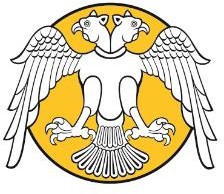 SELÇUK ÜNİVERSİTESİEğitim Bilimleri Enstitüsü MüdürlüğüII. Öğretim Tezsiz Yüksek Lisans Programı Kontenjan Bildirim DilekçesiÖnümüzdeki sınav dönemi için geçerli II. Öğretim Tezsiz Yüksek Lisans Programları Kontenjanları aşağıda belirtilmiştir. Gereğini saygı ile arz ederim.Anabilim Dalının Adı:Anabilim Dalı Başkanı Adı Soyadı İmzasıENSTİTÜ ANABİLİM/ANASANAT DALI KURUL KARARI;Toplantı Tarihi: …… / …… / …… Toplantı Numarası: ………………….Karar Numarası: ………………….(EABD/EASD Kurul Kararı tutanakları, evrak olarak gönderilmeli veya Anabilim/Anasanat Dalında muhafaza edilmelidir).EABD Başkanlığı: EABD başkanı, başkan yardımcıları ve bilim dalı başkanlarından; tek bilim veya sanat dalı bulunan bir EABD’de ise EABD başkanının başkanlığında o EABD’deki tüm öğretim üyelerinden oluşan kurulu ifade eder.Bilim DalıBilim DalıKontenjanlarBilim DalıBilim DalıII. Öğretim Tezsiz Yüksek Lisans12345678910